WPBA ePortfolio PDP guidance document 2016What is the purpose of the PDP within the portfolio?The PDP (Personal Development Plans) area in the portfolio is designed to ensure that trainees are able to demonstrate that they canassess their learning needsplan actions to meet these needsreview their achievement of these, with supporting evidence and, as a result, demonstrate the completion of learning loops.On-going assessment of learning needs and planning to address these is an essential part of preparing for the annual appraisal process, which leads to revalidation. As such it is an essential part of GP training and should be demonstrated and assessed within WPBA and the ePortfolio.How does the PDP appear in the portfolio?Within the portfolio there are initially four strands to the PDPLearning objectiveTarget DateAction planHow will I know when it’s achieved?A date is added when the PDP is created and subsequently every time it is updated or amended a ‘last updated’ date changes.An ‘Is achieved’ box and an ‘Outcome (after PDP achieved)’ box also appear.How should a PDP be written?PDPs should aim to beSpecific - this means clear and possible to demonstrate; for example, ‘learning all about women’s health’ is not specific, but ‘improving knowledge of contraception options’ is.  It should be about you and your needs as a GP and the practice where you workMeasurable - this means you can demonstrate that you have evidence that your objective has been achieved; for example, by a reflection in your learning log or CbD on that areaAchievable - for example, doing an e-learning module on joint injections, attending a minor surgery course or clinic and documenting your learning from these in the log is realistically achievableRealistic / Relevant - this means with respect to time and ability, and appropriate for your role as GP trainee and GP in the future and should relate to personal goalsTime-bound - setting a ‘Target Date’ that is realistic, reviewed and changed as needed is key to setting a time-frame for achievementLearning objectiveThe more specific the learning objective, the easier it is to construct an action plan, agree a focused date by which to achieve this and to evaluate how it has been achievedConfidence on its own is very hard to measure and, therefore, we would recommend avoiding this term in your learning objectives Suggested words for learning objectives include - provide, learn, develop, deliver, manage, summarise, demonstrate, document and evaluateAppropriate exampleslearn about acute eye conditions and demonstrate in log entries use of this knowledge and skills in assessing and managing themdemonstrate the ability to recognise the acutely unwell child and how to safely manage themsummarise my learning about management options for menorrhagia, and demonstrate applying these in clinical caseslearn about and identify resources for supporting patients and their relatives suffering from dementiaSeveral short specific PDPs are better than an extensive oneInappropriate examplesPass the AKTPass the CSAAdd more log entriesPassing the AKT and the CSA are national requirements for all trainees and so there is no benefit in adding these to the PDP.Adding more log entries is not specific enough to show learning.Target DateThis can bein the near future, short term, next few weeks, for example, for learning objectives for entries that involve e-learning or looking up informationmedium term, in the next six months, for attending courses and gaining experience of others managing conditionslonger term, by end of ST3 year, for becoming confident and efficient with dealing with specific conditionsAction plansneed to be specific and relevant to the objective and the time-frame setcan have a variety of elements to them, for examplee-learning modulessitting in, attending clinicsattending courseslooking up on the intranet / in a bookvisiting social serviceswriting a practice protocolwriting patient information leafletsHow will I know when it’s achieved?This is easier the more specific the learning objective Reflecting on the actions detailed above (action plans) in the learning log and recording the learning from theseReflections on clinical encounters and how your learning was appliedExamples of PDPs:These are real examples taken with permission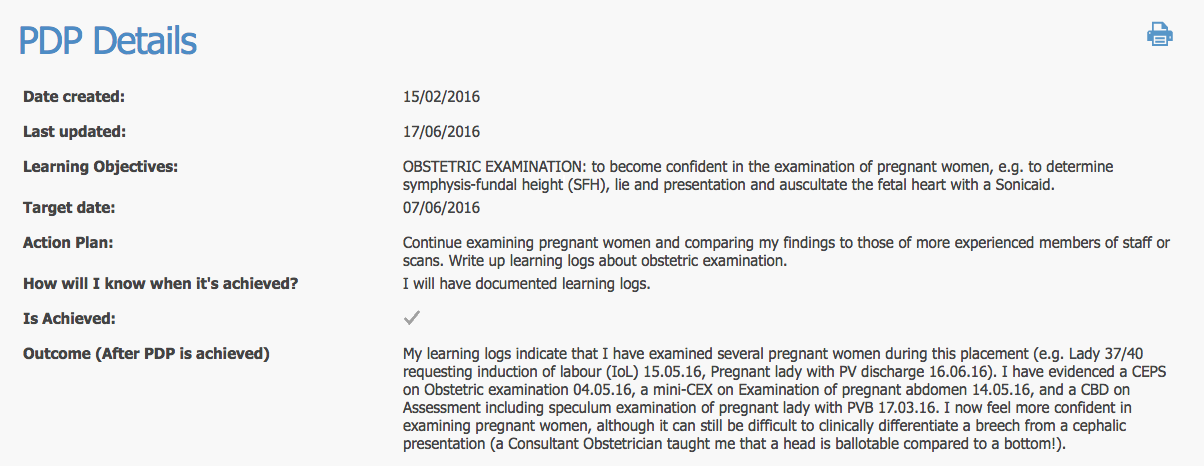 This PDP might be improved by instead of stating ‘more confident’ it summarised the learning. A PDP needs to be SMART and it is difficult to measure confidence.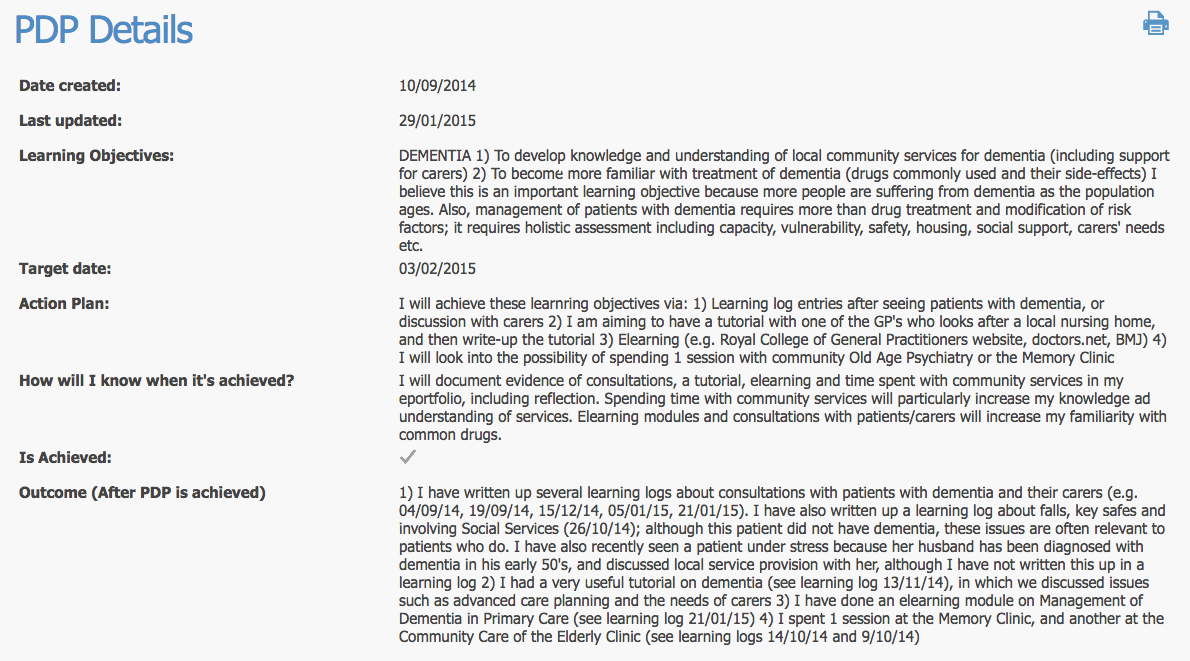 This is long and complicated and may be better separated as two learning objectives.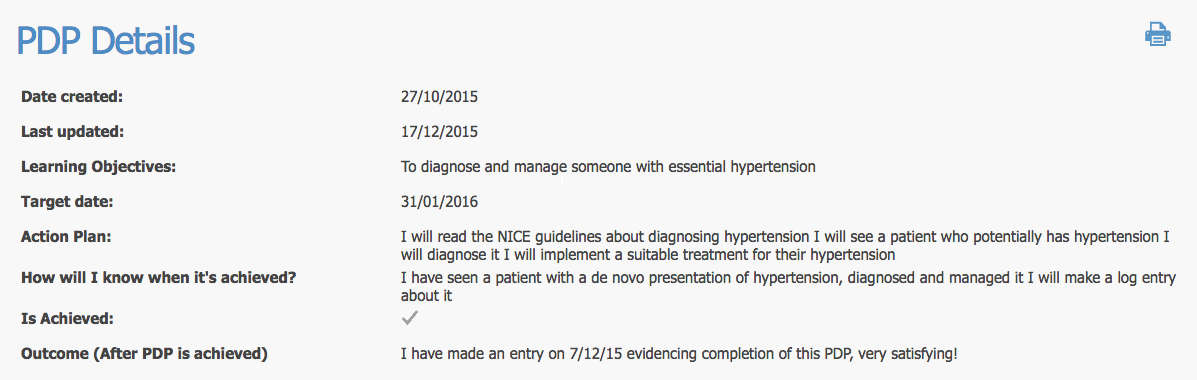 Although this is simple, it is an effective PDP entry.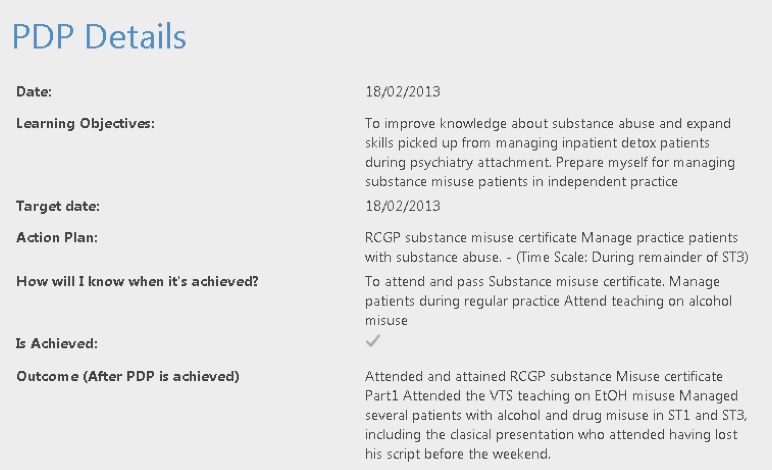 This is another good example of an identified learning need, which was addressed using a variety of sources. However, it seems to have been written retrospectively.ESR-generated PDPs:As part of the ESR process, in addition to completing the self- assessment section, trainees will be required to create at least one PDP to cover their next review period or postIf they already have created current PDPs, additional ones will not be required, but the ES will review all PDPs created in the last review period and may help edit to make them SMART or advise trainees to add further entries to cover missed or future learning needs, if appropriatePersonal PDPs should continue to be created throughout the training post, and progress on those created in the last review assessed and recorded